Maturitní témata z fyziky platná pro zkoušku profilové části 
v jarním a podzimním zkušebním období roku 2023Třída: 6.D, zkouška se koná ve španělštiněTEMAS DEL EXAMEN ORAL DE MATURITA                                                           FÍSICA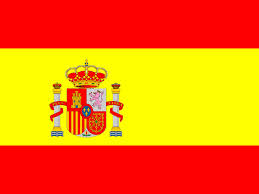 CURSO: 6.DSECCIÓN BILINGÜE CHECO-HISPANA DE PRAGA, República ChecaNúmero de temas: 20Cinemática de la partículaDinámica de la partículaDinámica de un sistema de partículasTrabajo y energía mecánicaLa materia gaseosaLa fenomenología del calorPrimer principio de la termodinámicaSegundo principio de la termodinámica. Máquinas térmicasCampo gravitatorioGravitación en el universoCampo eléctricoCircuitos eléctricos de corriente continuaCampo magnéticoInducción magnéticaMovimiento vibratorio y osciladores armónicosMovimiento ondulatorioFenómenos ondulatoriosÓptica ondulatoriaFísica cuánticaFísica nuclear                                                                                     ……………………………………… 
                                                                                      Vyučující: Ldo. Miguel Osuna AguilarPraha 1. září 2022PaedDr. Zdeňka Bednářová                                                                                                         ředitelka školy